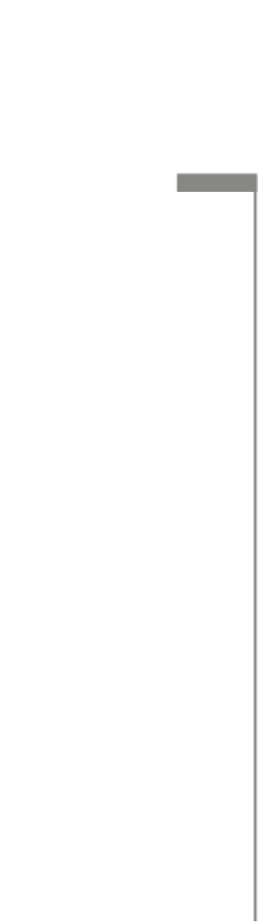 Technická správa komunikací hl. m. Prahy, a.s. se sídlem Řásnovka 770/8, Staré Město, 110 00 Praha 1IČO: 03447286DIČ: CZ03447286zapsaná v obchodním rejstříku vedeném Městským soudem v Praze, spis. zn.  B, 20059zastoupena:	[bude doplněno]zastoupena:	[bude doplněno]bankovní spojení: PPF banka a.s., č. ú. 2023100003/6000(„Objednatel”)a 	[doplní dodavatel]se sídlem	[doplní dodavatel]IČO:	[doplní dodavatel]DIČ:	[doplní dodavatel]zápis v obchodním rejstříku:	[doplní dodavatel]bankovní spojení:	[doplní dodavatel]zastoupena:	[doplní dodavatel](„Zhotovitel“) (Objednatel a Zhotovitel také společně „Smluvní strany“)Smlouva o dílopro oblast [Zhotovitel zvolí oblast podle části Veřejné zakázky, na níž podává nabídku: Praha – centrum / Praha – levý břeh Vltavy / Praha – pravý břeh Vltavy](„Smlouva“)Číslo smlouvy Objednatele: [bude doplněno]Číslo smlouvy Zhotovitele: [doplní Zhotovitel]PreambuleVzhledem k tomu, žehlavní město Praha, jakožto vlastník místních pozemních komunikací nacházejících se na jeho území, je v souladu se zákonem č. 13/1997 Sb., o pozemních komunikacích, ve znění pozdějších předpisů („ZPK“), a se zákonem č. 361/2000 Sb., o provozu na pozemních komunikacích a o změnách některých zákonů, ve znění pozdějších předpisů („ZPPK“), povinno zajišťovat úpravu a řízení provozu na těchto komunikacích,Objednatel je mimo jiné oprávněn a povinen pro hlavní město Prahu zajišťovat činnosti, jež jsou předmětem plnění dle této Smlouvy, a za tím účelem rovněž uzavírat smlouvy,Objednatel vyhlásil v souladu se zákonem č. 134/2016 Sb., o zadávání veřejných zakázek, ve znění pozdějších předpisů, („ZZVZ“) zadávací řízení na plnění veřejné zakázky s názvem „Vodorovné a svislé dopravní značení“ („Veřejná zakázka“), přičemž předmět Veřejné zakázky byl rozdělen do 3 částí dle územního hlediska,Zhotovitel disponuje všemi příslušnými oprávněními k podnikání nezbytnými pro všechny činnosti, k jejichž plnění se níže zavazuje, na základě výsledků zadávacího řízení Objednatel rozhodl o přidělení části Veřejné zakázky pro oblast [Zhotovitel zvolí oblast podle části Veřejné zakázky, na níž podává nabídku: Praha – centrum / Praha – levý břeh Vltavy / Praha – pravý břeh Vltavy] Zhotoviteli,uzavírají Smluvní strany podle § 1746 odst. 2 a § 2586 a násl. zákona č. 89/2012 Sb., občanský zákoník, ve znění pozdějších předpisů („Občanský zákoník“) na základě výsledků zadávacího řízení Veřejné zakázky zadávané v otevřeném řízení v souladu s § 56 ZZVZ tuto Smlouvu:Úvodní ustanoveníNíže uvedené termíny této Smlouvy mají význam definovaný v tomto článku s tím, že v textu Smlouvy jsou uvedeny vždy velkým počátečním písmenem: „Aplikace“ znamená softwarové aplikace Objednatele s názvem „Správa a evidence dopravního značení“ a „Správa a údržba dopravního značení“;„Dílčí plnění“ má význam uvedený v čl. 2.1;„Dílo“ znamenáinstalaci, vytvoření a umístnění dopravního značení a/nebo zařízení, jakož i provádění úprav existujících dopravních značení a/nebo zařízení, realizované v souladu se Stanovením místní úpravy provozu nebo Realizačním projektem, a/neboopravy, úpravy a údržba dopravního značení a zařízení, které jsou prováděny podle Plánu oprav a údržby;„Doba trvání“ má význam uvedený v čl. 15.1;„Dokumentace“ znamená dokumentaci pro realizaci Dílčího plnění, jež je součástí Stanovení místní úpravy provozu nebo Objednávky;„Ceník“ znamená Přílohu č. 1 této Smlouvy popisující činnosti zpravidla prováděné při realizaci Díla a jejich ocenění;„Objednávka“ požadavek (pokyn) Objednatele na provedení Díla, resp. Dílčího plnění realizovaný zejména prostřednictvím Aplikace;„Plán oprav a údržby“ znamená plán oprav a údržby dopravního značení a/nebo zařízení připravovaný Objednatelem;„Realizační projekt“ znamená definici požadované realizace či změny dopravního značení a/nebo zařízení, minimálně v rozsahu standardní grafické či popisné přílohy k žádosti o Stanovení místní úpravy provozu;„Stanovení místní úpravy provozu“ znamená opatření obecné povahy – stanovení místní úpravy provozu na pozemních komunikacích – vydané příslušným správním úřadem podle § 77 a násl. ZPPK;„Termín Dílčího plnění“ má význam uvedený v čl. 3.2;„Vada“ znamená (i) právní vady Dílčího plnění nebo (ii) rozpor mezi skutečnými vlastnostmi Dílčího plnění a vlastnostmi, které jsou stanoveny touto Smlouvou nebo Dokumentací, nebo (iii) jakékoli funkční odchýlení Dílčího plnění od standardních funkčních vlastností popsaných v této Smlouvě a/nebo Dokumentaci a/nebo Objednávce, které znemožňuje, aby Dílčí plnění plnilo funkci, pro kterou je obvykle určeno, nebo která negativně postihuje činnost nebo funkčnost systému, jehož součástí se Dílčí plnění stalo.Další pojmy mohou být definovány přímo v textu Smlouvy s tím, že definice pojmu je zvýrazněna tučně, uvedena uvozovkami a při každém dalším výskytu je v textu Smlouvy vyznačena velkým počátečním písmenem. Pro vyloučení jakýchkoliv pochybností o vztahu Smlouvy a zadávací dokumentace Veřejné zakázky jsou stanovena tato výkladová pravidla:v případě jakékoliv nejistoty ohledně výkladu ustanovení Smlouvy budou tato ustanovení vykládána tak, aby v co nejširší míře zohledňovala účel Veřejné zakázky vyjádřený zadávací dokumentací;v případě chybějících ustanovení Smlouvy budou použita dostatečně konkrétní ustanovení zadávací dokumentace;v případě rozporu mezi ustanoveními Smlouvy a zadávací dokumentace budou mít přednost ustanovení Smlouvy.Předmět smlouvyZa podmínek sjednaných v této Smlouvě se Zhotovitel zavazuje provádět na svůj náklad a nebezpečí pro Objednatele Dílo dle jednotlivých Objednávek („Dílčí plnění“) a Objednatel se zavazuje takové Dílčí plnění převzít a zaplatit za něj cenu určenou podle pravidel dohodnutých v této Smlouvě. Jednotlivá Dílčí plnění budou realizována na základě Objednávek Objednatele, které budou Zhotoviteli zasílány zejména elektronicky prostřednictvím Aplikace, případně písemně prostřednictvím e-mailových adres kontaktních osob uvedených v Příloze č. 5 této Smlouvy.Objednatel se zavazuje zajistit, aby Zhotovitel mohl bezplatně užívat Aplikaci pro plnění této Smlouvy. Zhotovitel bere na vědomí, že podmínkou pro užívání Aplikace je registrace Zhotovitele u dodavatele Aplikace.Objednatel se zavazuje vymezit předpokládaný rozsah Dílčího plnění v Objednávce odkazem na Stanovení místní úpravy provozu, nebo předložením Realizačního projektu, nebo výčtem činností požadovaných v rámci realizace oprav a údržby dle Plánu oprav a údržby v souladu s Ceníkem, auvedením lhůt pro realizaci, pokud jsou odlišné od lhůt sjednaných v čl. 3 této Smlouvy.V případě, že Objednatel v Objednávce nevymezí rozsah Dílčího plnění a stanoví v Objednávce požadavek provedení prohlídky místa plnění Zhotovitelem, zavazuje se Zhotovitel s odbornou péčí takovou prohlídku místa plnění provést a do 5 pracovních dnů od registrace Objednávky v Aplikaci nebo jejího doručení kontaktní osobě Zhotovitele doručit Objednateli cenovou nabídku na realizaci Dílčího plnění. Zhotovitel je oprávněn zahájit realizaci Dílčího plnění nejdříve v den následující po schválení nabídky Objednatelem. Nebude-li Objednatelem v Objednávce vznesen požadavek prohlídky místa plnění Zhotovitelem, je Zhotovitel povinen bez dalšího Dílčí plnění provést dle podmínek Objednávky a této Smlouvy.Smluvní strany souhlasí, že registrací Objednávky v Aplikaci nebo doručením Objednávky písemně na e-mailovou adresu kontaktní osoby Zhotovitele je mezi Smluvními stranami uzavřena dílčí smlouva o dílo, jejímž předmětem je závazek Zhotovitele dodat na svůj náklad a nebezpečí Objednateli Dílčí plnění a závazek Objednatele Dílčí plnění převzít a zaplatit za něj cenu určenou dle čl. 11 této Smlouvy; akterá se v podmínkách, jež nejsou výslovně sjednány v Objednávce, řídí touto Smlouvou(„Dílčí smlouva“).Doba a místo plněníZhotovitel se zavazuje zahájit a dokončit Dílčí plnění v následujících lhůtách:Dílčí plnění vymezená Stanovením místní úpravy provozu v souladu s lhůtami uvedenými ve Stanovení místní úpravy provozu, nebude-li Objednatelem v Objednávce určeno jinak;Dílčí plnění neuvedená pod písm. (a) výše, ale předvídaná Plánem oprav a údržby, ve lhůtách uvedených v Plánu oprav a údržby, nebude-li Objednatelem v Objednávce určeno jinak;Dílčí plnění, jejichž předpokládaná cena bude převyšovat částku 1.000.000,- Kč (slovy jeden milion korun českých) bez DPH ve lhůtách určených Objednatelem s přihlédnutím k předchozímu projednání se Zhotovitelem a následně uvedených v Objednávce.Zhotovitel se zavazuje každé Dílčí plnění dokončit a předat jej Objednateli v termínu stanoveném v Objednávce („Termín Dílčího plnění“). Vykazuje-li Dílčí plnění jakoukoliv vadu, jež brání obvyklému používání, závazek Zhotovitele provést Dílčí plnění není splněn.Bude-li Zhotovitel v prodlení se zahájením nebo dokončením Dílčího plnění delším než 5 pracovních dnů, je Objednatel oprávněn odstoupit od Dílčí smlouvy. Odstoupení od Dílčí smlouvy se nedotýká trvání této Smlouvy. Pro účely doby plnění se Smluvní strany dohodly, že Zhotovitel není v prodlení s plněním Dílčího plnění, pokud nastane případ nepříznivých klimatických podmínek. Za nepříznivé klimatické podmínky se považují takové klimatické podmínky, které s ohledem na panující roční období a podmínky typické pro takové období, zejména nikoli však výlučně průměrná teplota ovzduší přes den, průměrné množství srážek (dešťových nebo sněhových), rychlost větru, četnost výskytu mlhy, se významně vymykají jejich průměrným hodnotám pro dané roční období a objektivně brání Zhotoviteli v realizaci Dílčího plnění.Nastane-li případ nepříznivé klimatické podmínky a Zhotovitel existenci tohoto případu oznámí Objednateli prostřednictvím Aplikace, přerušují se lhůty pro zahájení a dokončení Dílčího plnění o dobu trvání nepříznivých klimatických podmínek. Zhotovitel je povinen ihned po skončení nepříznivých klimatických podmínek pokračovat v realizaci Dílčího plnění. Smluvní strany se dohodly, že Zhotovitel bude realizovat Dílčí plnění podle této Smlouvy v následující oblasti: [vybere Zhotovitel: Praha – centrum / Praha – levý břeh Vltavy / Praha – pravý břeh Vltavy], přičemž přesné vymezení území této oblasti je obsaženo v Příloze č. 2 této Smlouvy.Místem plnění každého Dílčího plnění je místo uvedené v Objednávce. Zhotovitel je oprávněn a povinen, je-li to odůvodněno předmětem a místním určením Dílčího plnění, vykonávat práce na Dílčím plnění i mimo oblast uvedenou v čl. 3.5 této Smlouvy, pokud Dílčí plnění přesahuje hranice této oblasti. provádění díla a dílčího plněníZhotovitel se zavazuje provádět Dílo v souladu saplikovatelnými právními předpisy, zejména ZPK, ZPPK, vyhláškou Ministerstva dopravy a spojů č. 104/1997 Sb., kterou se provádí zákon o pozemních komunikacích, ve znění pozdějších předpisů, a vyhláškou č. 294/2015 Sb., kterou se provádějí pravidla provozu na pozemních komunikacích, ve znění pozdějších předpisů, aplikovatelnými technickými normami ČSN, zejména normou ČSN EN 12899-1 (Stálé svislé dopravní značení), normou ČSN EN 1436+A1 (Vodorovné dopravní značení), a dalšími, které se týkají předmětu Díla dle této Smlouvy,aplikovatelnými technickými podmínkami Ministerstva dopravy a vzorovými listy dle metodického pokynu Ministerstva dopravy ČR, SJ-PK a dle technických kvalitativních podmínek staveb pozemních komunikací - kap. 14 Dopravní značky a dopravní zařízení, zejména TP 58, 65, 66, 70, 85, 100, 119, 133, 142, 143, 169, 217 a VL 6.1, 6.2, 6.3, 6.4, a to vše v aktuálním znění přístupném na internetovém portálu www.pjpk.cz.  Požadavky uvedených TP a ČSN budou uplatňovány pouze za předpokladu, že nejsou v rozporu s vyhláškou č. 294/2015 Sb., kterou se provádí zákon o provozu na pozemních komunikacích. Objednatel nepředpokládá nutnost zajištění inženýrské činnosti pro jednotlivá Dílčí plnění, avšak pokud nastane tato potřeba, je Zhotovitel povinen zajišťovat veškerou inženýrskou činnost spojenou s realizací jednotlivých Dílčích plnění, příp. je povinen si samostatně obstarávat všechna potřebná veřejnoprávní rozhodnutí a povolení, resp. dopravně inženýrská opatření (DIO), nezbytná pro řádné provádění a realizaci Dílčích plnění podle této Smlouvy. Cena za inženýrskou činnost je zahrnuta v ceně za Činnosti, vyjma Činnosti vypracování návrhu a projednání projektu dopravně inženýrského opatření (DIO), která je oceněna samostatně v Ceníku.Zhotovitel bere na vědomí, že Objednatel negarantuje Zhotoviteli stavební ani logistickou připravenost jednotlivých Dílčích plnění.Zhotovitel je povinen vést položkový soupis skutečně realizovaných jednotlivých plnění, jež tvoří Dílčí plnění, a jejich ocenění v souladu s Ceníkem („Soupis plnění“). Soupis plnění bude Zhotovitelem předložen při každém protokolárním předání Dílčího plnění dle čl. 8 Smlouvy. Zhotovitel se dále zavazuje provádět veškerá Dílčí plnění při komplexním zabezpečení bezpečnosti a maximální plynulosti silničního provozu, náklady tohoto zabezpečení hradí Zhotovitel. Zhotovitel je povinen zajistit, že na provádění Dílčích plnění se budou přímo podílet osoby, jejichž prostřednictvím Zhotovitel v zadávacím řízení na Veřejnou zakázku prokazoval splnění kvalifikace. Změna těchto osob je možná jen s předchozím písemným souhlasem Zadavatele a jen za předpokladu, že i nahrazující osoba bude splňovat kvalifikační předpoklady stanovené zadávací dokumentací Veřejné zakázky na danou pozici. Součástí Dílčího plnění jsou i veškeré práce a dodávky související s bezpečnostními opatřeními na ochranu lidí a majetku (zejména chodců, vozidel a nemovitostí v místech dotčených Činnostmi), když tato plnění jsou obsažena v ceně jednotlivých položek uvedených v Ceníku.Zhotovitel se po celou Dobu trvání zavazuje zajistit, že disponuje alespoň jednou provozovnou a dále skladovými prostory o minimální rozloze 200 m2. Pro účely tohoto článku se provozovnou rozumí nebytové prostory nebo pozemky pro garážování strojů, vozidel a technického vybavení určeného pro plnění této Smlouvy. Součástí Dílčího plnění je i povinnost Zhotovitele uložit odstraněné dopravní značení nebo dopravně bezpečnostní zařízení na místo určené Objednatelem.Zhotovitel se po Dobu trvání zavazuje zajistit, že má k dispozici minimální množství vybavení, které je potřebné k řádnému zabezpečení plnění dle Smlouvy. Minimální rozsah vybavení je uveden v Příloze č. 4 této Smlouvy.Zhotovitel je povinen zajistit účast svých pracovníků a vedoucích pracovníků na školeních pořádaných Objednatelem, a to zejména na školeních určených k seznámení Zhotovitele a jeho pracovníků s chodem Aplikace, s úpravou vybraných norem TP, se specifiky údržby dopravního značení na území hl. m. Prahy a na dalších školeních určených Objednatelem. Bez ohledu na tuto povinnost je Zhotovitel povinen zajistit, aby byli jeho pracovníci a vedoucí pracovníci, kteří se podílejí na plnění této Smlouvy, seznámeni s příslušnými právními předpisy, s normami TP, se specifiky údržby dopravního značení na území hl. m. Prahy a se strukturou Objednatele a s příslušnými orgány hl. m. Prahy a ostatními dotčenými orgány státní správy.Pro případ, že Zhotovitel je společností dodavatelů ve smyslu ustanovení § 2716 a násl. Občanského zákoníku, odpovídají za řádné plnění této Smlouvy, všichni dodavatelé, kteří jsou společníky této společnosti, společně a nerozdílně. Objednatel se zavazuje alespoň jednou za kalendářní čtvrtletí informovat Zhotovitele o Plánu oprav a údržby, který bude obsahovat předpokládané opravy a údržbu, které budou prováděny v následujících 3 měsících, a jeho změnách. Zhotovitel se zavazuje přizpůsobit své kapacity Plánu oprav a údržby. ZMĚNY Dílčího plnění Změnou Díla se rozumí jakákoli odchylka od specifikace Dílčího plnění, zejména, avšak nejen: změny v množství, kvalitě nebo jiných vlastnostech Dílčího plnění nebo jeho části; vypuštění některé části Dílčího plnění; doplnění nové části Dílčího plnění; nebo změny v pořadí, časovém rozvržení nebo odkladu realizace Dílčího plnění;(„Změna dílčího plnění“).Pokyn k provedení Změny dílčího plnění je oprávněn Zhotoviteli jednostranně udělit Objednatel. Pokyn k provedení Změny dílčího plnění musí být Objednatelem učiněn prostřednictvím Aplikace nebo písemně prostřednictvím e-mailu a za Objednatele je oprávněna jej vydat osoba uvedená v Příloze č. 5 této Smlouvy. Zhotovitel je povinen provést Změnu dílčího plnění na základě Objednatelem podepsaného pokynu k provedení Změny dílčího plnění, jinak není oprávněn se odchýlit od vymezení Dílčího plnění v Objednávce.  Zhotovitel je oprávněn prostřednictvím Aplikace nebo písemně prostřednictvím e-mailu navrhnout Objednateli provedení Změnu dílčího plnění, pokud v průběhu provádění Dílčího plnění zjistí nutnost nebo vhodnost provedení takové změny. Zhotovitel neprovede Změnu Dílčího plnění, pokud a dokud Objednatel jeho návrh neschválí.Ocenění provedených, resp. neprovedených částí Dílčího plnění se provede dle Ceníku. Pokyny k provedení Změny dílčího plnění budou nedílnou součástí Předávacího protokolu, jak je tento pojem vymezen níže. KontrolaObjednatel a jím pověřené osoby jsou oprávněny kontrolovat výkon činností Zhotovitele dle této Smlouvy.Na žádost Objednatele Zhotovitel umožní Objednateli provést kontrolu používaného technického vybavení i vozového parku, včetně předvedení jejich funkčnosti a technických parametrů.Údaje z Aplikace slouží Objednateli ke kontrole prováděných Dílčích plnění, a jsou proto relevantním podkladem pro případné reklamace a/nebo uplatnění smluvních pokut či nároku na náhradu škody v případě, že Zhotovitel neplní řádně své povinnosti. PoddodavateléZhotovitel je oprávněn pověřit výkonem jednotlivých činností dle této Smlouvy třetí osoby – poddodavatele, s výjimkou případů, kdy je předmětem (částí předmětu) Dílčího plnění strojní pokládka vodorovného dopravního značení. Zhotovitel se zavazuje, že veškeré strojní pokládky vodorovného dopravního značení bude provádět výhradně vlastními kapacitami.Zhotovitel je oprávněn a povinen, s výjimkou dle čl. 7.1 věta třetí této Smlouvy, využívat výhradně poddodavatele, kteří jsou uvedeni v Příloze č. 3 této Smlouvy, a to k těm činnostem, které jsou v této příloze uvedeny. Změna poddodavatelů uvedených v Příloze č. 3 je možná jen s předchozím písemným souhlasem Zadavatele. Pokud by mělo dojít ke změně poddodavatele, jehož prostřednictvím prokazoval Zhotovitel splnění kvalifikace v zadávacím řízení na Veřejnou zakázku, je změna přípustná jen za předpokladu, že nahrazující poddodavatel bude rovněž splňovat kvalifikaci, kterou prokazoval nahrazovaný poddodavatel.Zhotovitel odpovídá za provádění činností dle této Smlouvy jednotlivými poddodavateli, jako by je prováděl sám.PŘEDÁNÍ A PŘEVZETÍ DÍLČÍHO PLNĚNÍPředání a převzetí každého Dílčího plnění proběhne na základě akceptační procedury, která zahrnuje:prověřování kvality provedení Dílčího plnění a zda Dílčí plnění nevykazuje Vadu nebo Vady,odsouhlasení Soupisu plnění, apodepsání předávacího protokolu.Po dokončení Dílčího plnění vyzve Zhotovitel Objednatele k převzetí Dílčího plnění a navrhne termín akceptační procedury. Termín akceptační procedury musí být Zhotovitelem navržen nejpozději do konce Termínu Dílčího plnění. Objednatel je oprávněn navrhnout jiný termín akceptační procedury, přičemž Objednatelem navržený termín může být i po skončení Termínu Dílčího plnění. Během akceptační procedury Objednatel provede kontrolu provedení Dílčího plnění dle podmínek sjednaných v této Smlouvě a stanovených v Objednávce. V průběhu akceptační procedury předloží Zhotovitel Objednateli k odsouhlasení Soupis plnění. Proti Soupisu plnění je Objednatel oprávněn vznést námitky týkající se uvedeného počtu jednotlivých položek z Ceníku, je-li tento s ohledem na Objednávku a případně Změny Dílčího plnění nepřiměřený nebo nesprávný, a proti jejich ceně, neodpovídá-li tato údajům v Ceníku. Zhotovitel je povinen námitky Objednatele v Soupisu plnění zohlednit a Soupis plnění příslušným způsobem upravit. Upravený Soupis plnění následně Smluvní strany podepíší před podpisem Předávacího protokolu (jak je tento definován níže) a podepsaný Soupis plnění bude základem pro určení Ceny dle čl. 11 této Smlouvy. V případě, že se Objednatel nezúčastní akceptační procedury Dílčího plnění, má se za to, že Dílčí plnění je provedeno bez Vad a Soupis plnění byl odsouhlasen Objednatelem.Pokud v den akceptační procedury Objednatel shledá Vady, které nebrání obvyklému používání Dílčího plnění, sepíší Smluvní strany protokol o předání Dílčího plnění („Předávací protokol“). Předávací protokol bude obsahovat soupis zbývajících Vad s lhůtou pro jejich odstranění s tím, že nebude-li tato lhůta dohodnuta, má se za to, že činí sedm (7) pracovních dnů ode dne podpisu Předávacího protokolu.brání obvyklému používání Dílčího plnění, zavazuje se Zhotovitel vytčené Vady odstranit ve lhůtě dohodnuté s Objednatelem; nebude-li tato lhůta dohodnuta, má se za to, že činí sedm (7) pracovních dnů ode dne podpisu zápisu o kontrole Dílčího plnění, aniž by tím byl dotčen stanovený Termín dílčího plnění. Po odstranění vady se Smluvní strany sejdou na výzvu Zhotovitele k předání Dílčího plnění. Čl. 8.4 a čl. 8.6 písm. (a) se použijí přiměřeně.záruka a vadyZhotovitel poskytuje Objednateli záruku za jakost Dílčího plnění za následujících podmínek:u svislého dopravního značení bude Dílčí plnění splňovat normou stanovené vlastnosti reflexivity tabulí dopravních značek po dobu 60 měsíců ode dne podpisu Předávacího protokolu Objednatelem, u ostatního materiálu a prací bude Dílčí plnění splňovat normou stanovené vlastnosti po dobu 24 měsíců ode dne podpisu Předávacího protokolu Objednatelem;u vodorovného dopravního značení bude dílo splňovat normou stanovené vlastnosti po dobu 6 měsíců u jednosložkové barvy nanesené na dlažbě, 12 měsíců u jednosložkové barvy nanesené na živici a 36 měsíců u hmot s dlouhodobou životností, vše počítáno ode dne podpisu Předávacího protokolu Objednatelem;u dopravně bezpečnostních zařízení 24 měsíců ode dne podpisu Předávacího protokolu Objednatelem;(„Záruční doba“).Objednatel je povinen oznámit na kontaktní údaje Zhotovitele uvedené v  Příloze č. 5 této Smlouvy Vadu, která se vyskytla v průběhu Záruční doby, v takové době po jejím zjištění, kterou lze na Objednateli rozumně požadovat („Vytčení vady“). Zhotovitel se zavazuje zahájit odstraňování vady nejpozději ve lhůtě 5 pracovních dnů od obdržení oznámení o Vytčení vady. Zhotovitel se zavazuje Vytčenou vadu odstranit nejpozději v době určené Objednatelem s ohledem na charakter Vady. Na předání plnění s odstraněnou Vadou se čl. 8 použije přiměřeně.PojištěníZhotovitel se zavazuje po celou dobu trvání této Smlouvy zajistit a udržovat pojištění odpovědnosti pro případ způsobení škody třetím osobám či Objednateli při výkonu činností, které jsou předmětem plnění dle této Smlouvy, a to nejméně s limitem pojistného plnění ve výši 5.000.000,- Kč pro jednotlivou pojistnou událost.Zhotovitel je povinen předložit kdykoliv po dobu trvání této Smlouvy do 2 pracovních dnů od obdržení žádosti Objednatele uzavřenou pojistnou smlouvu, pojistku nebo potvrzení příslušné pojišťovny, příp. potvrzení pojišťovacího zprostředkovatele (insurance broker), prokazující existenci pojištění v rozsahu požadovaném v předchozím odstavci.Pojištění odpovědnosti za škodu způsobenou Zhotovitelem třetím osobám musí rovněž zahrnovat i pojištění všech případných poddodavatelů Zhotovitele, případně je Zhotovitel povinen zajistit, aby obdobné pojištění v přiměřeném rozsahu sjednali i všichni jeho poddodavatelé, kteří se pro něj budou podílet na poskytování plnění dle této Smlouvy. CenaObjednatel se zavazuje za řádně a včas dodané Dílčí plnění zaplatit Zhotoviteli cenu sjednanou následovně: Cena Dílčího plnění bude určena jako součet všech oceněných položek uvedených v odsouhlaseném Soupisu plnění („Cena“). Jednotkové ceny uvedené v Ceníku jsou stanoveny jako maximální a nepřekročitelné po celou Dobu trvání (s výjimkou změny zákonné sazby DPH). K ceně je Zhotovitel oprávněn připočíst DPH, jejíž výše bude odpovídat právním předpisům.Není-li v Objednávce uvedeno jinak, Cena zahrnuje veškeré a jakékoliv náklady, poplatky a platby vzniklé Zhotoviteli v souvislosti s poskytováním Dílčích plnění dle této Smlouvy, zejména, nikoliv však výlučně, náklady na materiál a náhradní díly, technické vybavení, pracovní síly, stroje, nájemné, dopravu, řízení a administrativu, jakož i režii Zhotovitele, poplatky a veškeré další náklady Zhotovitele v souvislosti s činností podle této Smlouvy (např. zajištění bezpečnosti a ochrany zdraví při práci a požární ochrany, zvýšené náklady na práce v zimním období nebo ve vícesměnném provozu, odstranění znečištění, sankce, pokuty, penále, pojištění, čištění, apod.). Do Ceny je Zhotovitel povinen zahrnout i náklady na dopravu osobních a pracovních (nákladních) vozidel do 3,5 tuny včetně. Cena za dopravu nákladních vozidel nad 3,5 tuny, jeřábu a plošiny bude účtována jako samostatná položka ceny v souladu s Ceníkem, přičemž Zhotovitel bude oprávněn tato nákladní vozidla používat jen v nezbytných případech, jinak mu cena za jejich použití nenáleží.Platební podmínkyObjednatel se zavazuje uhradit Cenu za Dílčí plnění Zhotoviteli na základě faktury vystavené Zhotovitelem se lhůtou splatnosti minimálně 30 dnů ode dne doručení faktury Objednateli. Smluvní strany se dohodly, že Zhotovitel bude fakturovat měsíčně, přičemž do faktury za uplynulý kalendářní měsíc zahrne cenu těch Dílčích plnění, která byla v uplynulém kalendářním měsíci protokolárně předána v souladu s touto Smlouvou. Nedílnou součástí každé faktury budou:odsouhlasené Soupisy plnění, akopie podepsaných Předávacích protokolů.Zhotovitel je oprávněn vystavit fakturu do 5. dne následujícího kalendářního měsíce. Faktura musí obsahovat veškeré náležitosti daňového dokladu stanovené platnými právními předpisy, zejména § 29 zákona č. 235/2004 Sb., o dani z přidané hodnoty, ve  znění pozdějších předpisů, a § 435 Občanského zákoníku. Faktura dále musí obsahovat číslo Smlouvy a označení Dílčího plnění včetně specifikace místa, druhu a času provedených plnění dle Ceníku. Pokud faktura nebude obsahovat všechny požadované údaje a náležitosti nebo budou-li tyto údaje uvedeny Zhotovitelem chybně, je Objednatel oprávněn takovou fakturu Zhotoviteli ve lhůtě splatnosti vrátit k odstranění nedostatků, aniž by se dostal do prodlení s úhradou ceny. Zhotovitel je povinen zaslat Objednateli novou (opravenou) fakturu ve lhůtě 15 (patnácti) kalendářních dnů ode dne doručení chybné faktury Objednateli. Pro vyloučení pochybností se stanoví, že Objednatel není v takovém případě povinen hradit fakturu ve lhůtě splatnosti uvedené na chybné faktuře a Zhotoviteli nevzniká v souvislosti s chybnou Fakturou žádný nárok na úroky z prodlení.Dnem uskutečnění zdanitelného plnění je den podpisu Předávacího protokolu oběma Smluvními stranami.Objednatel neposkytuje žádné zálohy na Cenu Dílčího plnění.Smluvní strany se dohodly, že povinnost úhrady faktury vystavené Zhotovitelem je splněna okamžikem odepsání příslušné peněžní částky z účtu Objednatele ve prospěch účtu Zhotovitele uvedeného na faktuře.Platby budou probíhat v Kč (korunách českých) a rovněž veškeré cenové údaje budou uvedeny v této měně.Účet Zhotovitele uvedený na fakturách musí být totožný s účtem, který je uveden u Zhotovitele v záhlaví této Smlouvy. Změna čísla bankovního účtu je možná pouze na základě písemného dodatku této Smlouvy.Objednatel je oprávněn uhradit na bankovní účet Zhotovitele fakturovanou částku za poskytnuté zdanitelné plnění sníženou o daň z přidané hodnoty, pokudsprávce daně rozhodne, že Zhotovitel je nespolehlivým plátcem dle zákona č. 235/2004 Sb., o dani z přidané hodnoty, v platném znění, neboZhotovitel požaduje úhradu za zdanitelné plnění poskytnuté dle Smlouvy na bankovní účet, který není správcem daně zveřejněn způsobem umožňujícím dálkový přístup, anebo na bankovní účet vedený poskytovatelem platebních služeb mimo území České republiky.  Bankovní zárukaZhotovitel se zavazuje předat Objednateli do 2 měsíců od nabytí účinnosti této Smlouvy záruční listinu, vystavenou ve prospěch Objednatele bankou se sídlem či pobočkou v členském státě Evropské unie, která bude zajišťovat řádné plnění povinností a závazků Zhotovitele z této Smlouvy, zejména za dodržení smluvních podmínek, kvality a termínů, a to do výše 2.000.000,- Kč („Bankovní záruka“). Bankovní záruka bude zřízena v souladu s ustanovením § 2029 a násl. Občanského zákoníku, a to formou záruční listiny vystavené výhradně ve prospěch Objednatele jako oprávněného. Bankovní záruka bude vystavena jako neodvolatelná a bezpodmínečná, přičemž banka bude zavázána plnit bez námitek a na základě první výzvy Objednatele.Objednatel je oprávněn uplatnit práva z Bankovní záruky v případě, že Zhotovitel neuhradí Objednateli požadovanou smluvní pokutu, náhradu škody, za jejíž vznik odpovídá Zhotovitel, či platbu vyúčtovanou jiným dodavatelem, kterému Objednatel, namísto Zhotoviteli, v souladu s touto Smlouvou zadal provedení Dílčího plnění či odstranění vad.Bankovní záruka bude platná a účinná po celou dobu trvání této Smlouvy, může být však sjednávána opakovaně vždy na dobu 1 roku. V případě, že by doba trvání vystavené Bankovní záruky měla uplynout před skutečným termínem ukončení této Smlouvy, zavazuje se Zhotovitel nejpozději 10 dnů před vypršením platnosti Bankovní záruky předložit Objednateli, a to i opakovaně, novou Bankovní záruku vystavenou na dobu nejméně 1 roku, a to vždy za stejných podmínek, za jakých byla vystavena původní Bankovní záruka.Zhotovitel se zavazuje obnovit Bankovní záruku, nebo zajistit vystavení nové Bankovní záruky, a to i opakovaně, v téže výši a za stejných podmínek, a to na dobu nejméně 1 roku, a její předložení Objednateli rovněž v případě, že dojde k vyčerpání dosavadní Bankovní záruky, a to do 10 dnů ode dne vyplacení Bankovní záruky Objednateli.Zhotovitel nemá nárok na úhradu nákladů spojených se sjednáním a vystavením Bankovní záruky a s jejím případným budoucím obnovováním či udržováním, tyto náklady jsou zahrnuty v Ceně.Objednatel je povinen vrátit Zhotoviteli záruční listinu nejpozději do 10 pracovních dnů ode dne ukončení této Smlouvy a vypořádání případných peněžitých závazků Zhotovitele vůči Objednateli.Smluvní pokutyPoruší-li Zhotovitel svoji povinnost zahájit Dílčí plnění ve lhůtách dle čl. 3.1 písm. a) a b) této Smlouvy, zavazuje se Zhotovitel uhradit Objednateli smluvní pokutu ve výši 1.000 Kč (slovy: jeden tisíc korun českých) za každý i započatý den prodlení. Poruší-li Zhotovitel svoji povinnost zahájit Dílčí plnění ve lhůtě dle čl. 3.1 písm. c) této Smlouvy, zavazuje se Zhotovitel uhradit Objednateli smluvní pokutu ve výši 10.000 Kč (slovy: deset tisíc korun českých) za každý i započatý den prodlení. Poruší-li Zhotovitel svoji povinnost dokončit Dílčí plnění ve lhůtách dle čl. 3.1 písm. a) a b) této Smlouvy, zavazuje se Zhotovitel uhradit Objednateli smluvní pokutu ve výši 0,1% z ceny Dílčího plnění za každý i započatý den prodlení. Poruší-li Zhotovitel svoji povinnost dokončit Dílčí plnění ve lhůtě dle čl. 3.1 písm. c) této Smlouvy, zavazuje se Zhotovitel uhradit Objednateli smluvní pokutu ve výši 0,3% z ceny Dílčího plnění za každý i započatý den prodlení. Poruší-li Zhotovitel některou ze svých povinností dle čl. 4 této Smlouvy a nenapraví takové porušení ani v dodatečné lhůtě 7 dnů od písemného vyzvání Objednatelem, zavazuje se Zhotovitel uhradit Objednateli smluvní pokutu ve výši 10.000 Kč (slovy: deset tisíc korun českých) za každý i započatý den prodlení. Poruší-li Zhotovitel některou ze svých povinností dle čl. 7.1 a/nebo 7.2 této Smlouvy, zavazuje se Zhotovitel uhradit Objednateli smluvní pokutu ve výši 10.000 Kč (slovy: deset tisíc korun českých) za každý takový případ. Poruší-li Zhotovitel svoji povinnost odstranit Vadu Dílčího plnění ve lhůtě dle čl. 8.6 této Smlouvy, zavazuje se Zhotovitel uhradit Objednateli smluvní pokutu ve výši 2.000 Kč (slovy: dva tisíce korun českých) za každý i započatý den prodlení za každou Vadu.Poruší-li Zhotovitel svoji povinnost odstranit Vytčenou vadu ve lhůtě dle čl. 9.3 této Smlouvy, zavazuje se Zhotovitel uhradit Objednateli smluvní pokutu ve výši 2.000 Kč (slovy: dva tisíce korun českých) za každý i započatý den prodlení pro každou Vytčenou vadu. Poruší-li Zhotovitel svoji povinnost dle čl. 10.2 této Smlouvy a nenapraví takové porušení ani v dodatečné lhůtě 7 dnů od písemného vyzvání Objednatelem, zavazuje se Zhotovitel uhradit Objednateli smluvní pokutu ve výši 10.000 Kč (slovy: deset tisíc korun českých) za každý i započatý den prodlení. Poruší-li Zhotovitel některou ze svých povinností dle čl. 13 této Smlouvy a nenapraví takové porušení ani v dodatečné lhůtě 7 dnů od písemného vyzvání Objednatelem, zavazuje se Zhotovitel uhradit Objednateli smluvní pokutu ve výši 10.000 Kč (slovy: deset tisíc korun českých) za každý i započatý den prodlení. Zaplacením smluvních pokut dle této Smlouvy není dotčeno právo Objednatele na náhradu újmy v plném rozsahu, ani nezaniká povinnost Zhotovitele splnit závazek utvrzený smluvní pokutou. Zhotovitel bere na vědomí, že Objednateli může porušením povinnosti Zhotovitele dle této Smlouvy vzniknout újma zejména v podobě nákladů na realizaci nového zadávacího řízení v případě ukončení Smlouvy v důsledku porušení povinností Zhotovitele a v podobě ušlých plateb za parkovné či z výběru pokut za porušení relevantních právních předpisů.V případě prodlení Objednatele s uhrazením ceny je Zhotovitel oprávněn po Objednateli požadovat úrok z prodlení ve výši stanovené platnými právními předpisy.Trvání smlouvySmlouva je uzavřena na dobu určitou, a to na dobu 4 let ode dne faktického zahájení prvního Dílčího plnění („Doba trvání“). Uvedené nemá vliv na platnost a účinnost této Smlouvy dle čl. 19.1 této Smlouvy.Den faktického zahájení prvního Dílčího plnění dle Smlouvy stanoví Objednatel prostřednictvím Aplikace. V období po nabytí účinnosti této Smlouvy do okamžiku faktického zahájení prvního Dílčího plnění bude probíhat školení pracovníků Zhotovitele. Ukončení SmlouvyTato Smlouva končí svoji platnost a účinnost pouze: písemnou dohodou Stran, nebo uplynutím doby, na kterou byla uzavřena, nebo odstoupením za podmínek uvedených v této Smlouvě, nebovýpovědí za podmínek uvedených v této Smlouvě.Smluvní strany jsou oprávněny písemně odstoupit od Smlouvy v případě, že druhá Smluvní strana poruší své smluvní povinnosti podstatným způsobem. Podstatným porušením smluvních povinností se rozumí zejména:ze strany Zhotovitele:opakované prodlení Zhotovitele (minimálně pětkrát) v průběhu jednoho roku se splněním lhůt dle čl. 3.1. Smlouvy;Zhotovitel ve lhůtě do 10 dnů od doručení výzvy Objednatele neprokáže trvání platné a účinné pojistné smlouvy dle čl. 10.2. nebo neobnoví včas Bankovní záruku dle čl. 13;Zhotovitel opakovaně porušuje povinnosti dle čl. 4 této Smlouvy a nenapraví takové porušení ani v dodatečné lhůtě 7 dnů od písemného vyzvání Objednatelem;Zhotovitel poruší povinnost dle čl. 7.1 věta třetí této Smlouvy;Zhotovitel je v úpadku nebo návrh na prohlášení konkursu Zhotovitele bude zamítnut pro nedostatek majetku Zhotovitele;Zhotovitel podá na svou osobu insolvenční návrh;Zhotovitel vstoupí do likvidace;Ze strany Objednatele:Objednatel je v prodlení s úhradou faktury po dobu delší než 90 dnů, a toto prodlení nenapraví ani přes písemnou výzvu Zhotovitele; neboObjednatel opakovaně neposkytuje součinnost zcela nezbytnou pro řádné plnění této Smlouvy ze strany Zhotovitele, a to i přesto, že na prodlení s touto povinností bude Zhotovitelem písemně upozorněn a nezjedná nápravu v dodatečně poskytnuté přiměřené lhůtě, která nebude kratší než 15 pracovních dnů.Objednatel je oprávněn tuto Smlouvu kdykoliv písemně vypovědět, a to i bez uvedení důvodu. Výpovědní doba činí 9 měsíců, přičemž počíná běžet prvním dnem měsíce následujícího po měsíci, ve kterém bude písemná výpověď doručena Zhotoviteli. Žádná Smluvní strana není oprávněna od této Smlouvy odstoupit nebo ji vypovědět či jinak jednostranným úkonem ukončit její účinnost jakýmkoliv jiným způsobem, než jaký je stanoven v tomto čl. 16. Dispozitivní ustanovení Občanského zákoníku umožňující takové jednostranné ukončení smlouvy se tímto vylučují.Odstoupením od Smlouvy není dotčeno právo Smluvní strany na úhradu smluvní pokuty nebo náhrady škody.Registr smluvZhotovitel poskytuje souhlas s uveřejněním Smlouvy včetně jejích případných dodatků („zveřejňované dokumenty“) v registru smluv. Zhotovitel bere na vědomí, že uveřejnění zveřejňovaných dokumentů v registru smluv zajistí Objednatel. Do registru smluv bude vložen elektronický obraz textového obsahu zveřejňovaných dokumentů v otevřeném a strojově čitelném formátu a rovněž jejich metadata.Zhotovitel bere na vědomí a výslovně souhlasí, že zveřejňované dokumenty budou uveřejněny v registru smluv bez ohledu na skutečnost, zda spadají pod některou z výjimek z povinnosti uveřejnění stanovenou v § 3 odst. 2 zákona č. 340/2015 Sb., o zvláštních podmínkách účinnosti některých smluv, uveřejňování těchto smluv a o registru smluv, ve znění pozdějších předpisů („zákon o registru smluv“).V rámci zveřejňovaných dokumentů nebudou uveřejněny informace předem označené Zhotovitelem ve smyslu § 3 odst. 1 zákona o registru smluv.Kontakntí údajeJakékoliv oznámení nebo dokument, který má být podle této Smlouvy učiněn písemně, musí být, pokud Smlouva nestanoví jinak, doručen osobně nebo zaslán doporučenou poštovní zásilkou na kontaktní údaje druhé Smluvní strany a/nebo může být po vzájemné dohodě doručen e-mailem Smluvní straně, které má být doručen. Kontaktní údaje jsou uvedeny v Příloze č. 5 této Smlouvy. Jinou komunikaci, než která je uvedena v předešlém čl. 18.1 této Smlouvy může kterákoli ze Smluvních stran, pokud Smlouva nestanoví jinak, provádět vůči druhé Smluvní straně prostřednictvím elektronické pošty (e-mailem) na kontaktní údaje druhé Smluvní strany. Pro účely této Smlouvy se má za to, že jakýkoliv dokument zaslaný Smluvní stranou druhé Smluvní straně elektronicky prostřednictvím e-mailu či Aplikace je doručen v den odeslání, a to i pokud druhá Smluvní strana toto doručení výslovně nepotvrdí. Každá Smluvní strana oznámí bez zbytečného odkladu druhé Smluvní straně jakékoliv změny kontaktních údajů uvedených v Příloze č. 5 této Smlouvy formou doporučeného dopisu, podepsaného svým statutárním orgánem, resp. jeho členem, a zaslaného na adresu uvedenou v Příloze č. 5 této Smlouvy (ve znění případných pozdějších řádných změn). Řádným doručením tohoto oznámení dojde ke změně doručovací adresy Strany bez nutnosti uzavření dodatku k této Smlouvě. Ustanovení tohoto článku platí i pro změnu korespondenční adresy pro zasílání faktur. Závěrečná ustanoveníTato Smlouva nabývá platnosti podpisem obou Smluvních stran a účinnosti dnem uveřejnění v registru smluv dle zákona o registru smluv.Zhotovitel souhlasí s tím, aby tato Smlouva byla uvedena v Centrální evidenci smluv (CES TSK a.s.) vedené Objednatelem, která je veřejně přístupná a která obsahuje údaje o smluvních stranách, předmětu Smlouvy, číselné označení této Smlouvy a datum jejího podpisu.Obě Smluvní strany prohlašují, že skutečnosti uvedené v této Smlouvě nepovažují za obchodní tajemství ve smyslu ustanovení § 504 Občanského zákoníku a udělují svolení k jejich užití a zveřejnění bez stanovení jakýchkoliv dalších podmínek. Zhotovitel souhlasí s uveřejněním Smlouvy, jakož i s uveřejněním výše skutečně uhrazené ceny za plnění této Smlouvy v souladu s ustanovením § 219 ZZVZ, resp. v souladu se zákonem o registru smluv.Zhotovitel se zavazuje zachovávat mlčenlivost o všech skutečnostech, o nichž se dozvěděl v souvislosti s plněním této Smlouvy. Tato Smlouva může být měněna pouze dohodou Smluvních stran v písemné formě (písemným číslovaným dodatkem k této Smlouvě), přičemž změna této Smlouvy bude účinná k okamžiku stanovenému v takovéto dohodě, nebo ke dni podpisu dodatku oběma Smluvními stranami.Tato Smlouva a všechna ustanovení této Smlouvy jsou závazná pro Smluvní strany a jejich právní nástupce.Smluvní strany se dohodly, že:marné uplynutí dodatečné lhůty k plnění nemá za následek automatické odstoupení od této Smlouvy;Zhotovitel není oprávněn bez předchozího písemného souhlasu Objednatele postoupit a/nebo jinak převést a/nebo zastavit třetí osobě, zcela či částečně, jakékoli pohledávky, práva a/nebo povinnosti vzniklé na základě této Smlouvy nebo v souvislosti s ní.tímto vylučují použití § 557, § 1740 odst. 3, § 1765 až § 1766, § 1792 odst. 2 a § 1793 Občanského zákoníku;obecné ani zvláštní zvyklosti nemají přednost před ustanoveními právních předpisů, která nemají donucující charakter.Je-li nebo stane-li se některé ustanovení této Smlouvy neplatným, nevymahatelným, zdánlivým nebo neúčinným, nedotýká se tato neplatnost, nevymahatelnost, zdánlivost či neúčinnost ostatních ustanovení této Smlouvy. Smluvní strany se zavazují nahradit do pěti (5) kalendářních dnů po doručení výzvy některé Smluvní strany neplatné, nevymahatelné, zdánlivé nebo neúčinné ustanovení ustanovením platným, vymahatelným a účinným se stejným nebo obdobným právním a obchodním smyslem, případně uzavřít novou smlouvu.Všechny spory, které vzniknou z této Smlouvy nebo v souvislosti s ní a které se nepodaří vyřešit přednostně smírnou cestou, budou rozhodovány obecnými soudy v souladu s ustanoveními zákona č. 99/1963 Sb., občanského soudního řádu, ve znění pozdějších předpisů.Tato Smlouva obsahuje úplnou a jedinou písemnou dohodu Smluvních stran o vzájemných právech a povinnostech upravených touto Smlouvou.Každá ze Smluvních stran potvrzuje, že při sjednávání této Smlouvy postupovala čestně a transparentně a současně se zavazuje, že takto bude postupovat i při plnění této Smlouvy a veškerých činnostech s ní souvisejících. Smluvní strany potvrzují, že se seznámily se zásadami  Criminal compliance programu Objednatele („CCP“), které jsou uveřejněny na webových stránkách Objednatele, zejména s Kodexem CCP a zavazují se tyto zásady po dobu trvání smluvního vztahu dodržovat. Každá ze Smluvních stran se zavazuje, že bude jednat a přijme opatření tak, aby nevzniklo důvodné podezření na spáchání trestného činu či k jeho spáchání, tj. tak, aby kterékoli ze Smluvních stran nemohla být přičtena odpovědnost podle zákona č. 418/2011 Sb., o trestní odpovědnosti právnických osob a řízení proti nim, ve znění pozdějšách předpisů, nebo nevznikla trestní odpovědnost jednajících osob podle zákona č. 40/2009 Sb., trestního zákoníku, ve znění pozdějších předpisů. Pokud není ve Smlouvě a jejích přílohách stanoveno jinak, řídí se právní vztah založený touto Smlouvou Občanským zákoníkem.Tato Smlouva se vyhotovuje v 6 (šesti) stejnopisech, z nichž Objednatel obdrží 4 (čtyři) stejnopisy a 2 stejnopisy obdrží Zhotovitel.Nedílnou součástí této Smlouvy jsou následující přílohy:Příloha č. 1 – Ceník Příloha č. 2 – Specifikace území oblastiPříloha č. 3 – Seznam poddodavatelůPříloha č. 4 – Specifikace minimálního potřebného vybaveníPříloha č. 5 – Kontaktní údajeStrany tímto výslovně prohlašují, že tato Smlouva vyjadřuje jejich pravou a svobodnou vůli, na důkaz čehož připojují níže své podpisy.Příloha č. 1 - Ceník(Bude přiložen příslušný ceník jednotkových cen)Příloha č. 2 – Specifikace území oblasti (místa plnění Smlouvy)(Bude přiloženo vymezení příslušné oblasti)Příloha č. 3 – Seznam poddodavatelů* Zhotovitel přidá počet řádků odpovídající počtu poddodavatelů Příloha č. 4 – Specifikace potřebného vybaveníSPECIFIKACE MINIMÁLNÍHO POTŘEBNÉHO VYBAVENÍ[Zhotovitel ponechá pasáž dle příslušné oblasti, které se Smlouva týká: Část A: Vodorovné a svislé dopravní značení – oblast Praha centrum:2 nákladní nebo dodávková vozidla do 3,5 tuny; a1 pojízdná uzavírková tabule – typ I nebo typ II; a1 nákladní vozidlo s hydraulickou rukou; a1 montážní plošina o minimálním zdvihu 4,5 m; a 1 strojní zařízení na pokládku VDZ - samojízdný značkovací stroj pro značení plastem; a1 strojní zařízení na pokládku VDZ - samojízdný značkovací stroj pro značení barvou; a2 ručně vedené značkovací stroje; a1 bruska na odstraňování VDZ. /Část B: Vodorovné a svislé dopravní značení – oblast Praha levý břeh Vltavy:2 nákladní nebo dodávková vozidla do 3,5 tuny; a1 pojízdná uzavírková tabule – typ I nebo typ II; a1 zabezpečovací signalizační přívěs; a1 nákladní auto s hydraulickou rukou; a1 montážní plošina o minimálním zdvihu 4,5 m; a1 strojní zařízení na pokládku VDZ - samojízdný značkovací stroj pro značení plastem; a1 strojní zařízení na pokládku VDZ - samojízdný značkovací stroj pro značení barvou; a2 ručně vedené značkovací stroje; a1 bruska na odstraňování VDZ. /Část C: Vodorovné a svislé dopravní značení – oblast Praha pravý břeh Vltavy:3 nákladní nebo dodávková vozidla do 3,5 tuny; a2 pojízdné uzavírkové tabule typ I nebo typ II; a2 zabezpečovací signalizační přívěsy; a1 nákladní vozidlo s hydraulickou rukou; a1 montážní plošina o minimálním zdvihu 4,5 m; a1 strojní zařízení na pokládku VDZ - samojízdný značkovací stroj pro značení plastem; a1 strojní zařízení na pokládku VDZ - samojízdný značkovací stroj pro značení barvou; a 6 ručně vedených značkovacích strojů; a2 brusky na odstraňování VDZ.]Všechna vozidla, která jsou vybavena spalovacím motorem, musejí splňovat nejméně emisní normu EURO 4.Počítačové vybavení (pro účely Aplikace)a. 	Síťová verzeVybavení serveru - minimální konfigurace:- 	Operační systém: Win XP Professional Edition- 	Operační paměť: 1 GB- 	Procesor: 32 bitový, jednojádrový- 	Diskový prostor: 50 GB.Vybavení serveru - optimální konfigurace:- 	Operační systém: Win 2003 a výše- 	Operační paměť: 4 GB- 	Procesor: 64 bitový, vícejádrový - alespoň 2 jádra (s výhodou se dá na serveru pustit několik DB Serveru, z nichž každý zpracovává určitou skupinu uživatelů) nebo serverový cluster- 	Diskový prostor: 100 GBVybavení stanice:- 	Procesor: Pentium 4 a vyšší, nebo ekvivalentní od jiného výrobce (program bude pracovat i s méně výkonnými procesory, avšak pro obsluhu budou odezvy pomalejší).- 	Paměť: 1 GB (průměrné zatížení paměti je cca 150 MB)- 	Pevný disk: aplikace nepotřebuje diskový prostor klienta, vše je uloženo na serveru- 	Operační systém: Windows 2000 a výše- 	Internetové připojení: není povinné (je potřeba, pokud se využívá vrstvy WMS nebo StreetView)b. 	Nesíťová verze- 	Procesor: Pentium 4 a vyšší, nebo ekvivalentní od jiného výrobce (program bude pracovat i s méně výkonnými procesory, avšak pro obsluhu budou odezvy pomalejší).- 	Paměť: 1 GB (průměrné zatížení paměti je cca 150 MB)- 	Pevný disk: 50 GB- 	Operační systém: Windows 2000 a výše- 	Internetové připojení: povinné pro zajištění synchronizace datPříloha č. 5 – Kontaktní údajeKontaktní osoby ve věci Objednávek a Změn Dílčích plnění na straně Objednatele.  Za Objednatele je oprávněna k zadávání a vyřizování Objednávek a Změn Dílčích plnění s předpokládanou hodnotou více než 1.000.000,- Kč bez DPH kterákoliv z níže uvedených osob: Ivan Burian			+420 257 015 833	ivan.burian@tsk-praha.czPetr Souček			+420 257 015 870	petr.soucek@tsk-praha.cz Za Objednatele je oprávněna k zadávání a vyřizování Objednávek a Změn Dílčích plnění s předpokládanou hodnotou více než 500.000,- Kč bez DPH kterákoliv z níže uvedených osob:Ivan Burian			+420 257 015 833	ivan.burian@tsk-praha.czPetr Souček			+420 257 015 870	petr.soucek@tsk-praha.cz Za Objednatele je oprávněna k zadávání a vyřizování ostatních Objednávek a Změn Dílčích
plnění je kterákoliv z níže uvedených osob: Martin Dvořák		+420 257 015 839	martin.dvorak@tsk-praha.cz;Květoslava Malířová		+420 257 015 835	kvetoslava.malirova@tsk-praha.cz;Tomáš Kočí			+420 257 015 831	tomas.koci@tsk-praha.cz;Jiří Koudelka			+420 257 015 832	jiri.koudelka@tsk-praha.cz;Richard Kovář		+420 257 015 830	richard.kovar@tsk-praha.cz;Miroslav Mužík		+420 257 015 727	miroslav.muzik@tsk-praha.cz;Vladimír Musil		+420 257 015 838	vladimir.musil@tsk-praha.cz;Iva Kreuzziegerová		+420 257 015 800	iva.kreuzziegerova@tsk-praha.cz;Ivan Burian			+420 257 015 833	ivan.burian@tsk-praha.czPetr Souček			+420 257 015 870	petr.soucek@tsk-praha.cz Václav Šebek			+420 257 015 876	vaclav.sebek@tsk-praha.cz Milan Prchal			+420 257 015 877	milan.prchal@tsk-praha.cz Zdeněk Bareš			+420 257 015 878	zdenek.bares@tsk-praha.czDenisa Viktorie Espinozová 	+420 257 015 887	denisa.espinozova@tsk-praha.cz Korespondenční adresa:	Řásnovka 770/8, 110 00 Praha 1Kontaktní osoby ve věci zadávání a vyřizování Objednávek a Dílčích smluv na straně Zhotovitele. Kontaktní osobou za Zhotovitele je: 	[doplní Zhotovitel] telefon: 			[doplní Zhotovitel] e-mail: 				[doplní Zhotovitel] korespondenční adresa:   		[doplní Zhotovitel] Kontaktní osoby ve věci smluvních otázek na straně Objednatele.  Kontaktní osobou pro komunikaci ve věcech jakékoliv změny, ukončení či jakékoliv další komunikace ohledně této Smlouvy jsou:Ivan Burian			+420 257 015 833	ivan.burian@tsk-praha.czPetr Souček			+420 257 015 870	petr.soucek@tsk-praha.cz 
Korespondenční adresa: 		Řásnovka 770/8, 110 00 Praha 1Kontaktní osoby ve věci smluvních otázek na straně Zhotovitele.  Kontaktní osobou pro komunikaci ve věcech jakékoliv změny, ukončení či jakékoliv další komunikace ohledně této Smlouvy je:Kontaktní osobou za Zhotovitele je: [doplní Zhotovitel] telefon:			[doplní Zhotovitel] e-mail: 		[doplní Zhotovitel] korespondenční adresa:   	[doplní Zhotovitel] V [bude doplněno] dne [bude doplněno]V [bude doplněno] dne [bude doplněno]Za Objednatele:Za Zhotovitele:_______________________[bude doplněno]_______________________[bude doplněno]_______________________[bude doplněno]Identifikační údaje poddodavateleVěcné vymezení části Díla, kterou bude poddodavatel plnitPředpokládaný finanční rozsah z Díla (v %)Poddodavatel prokazoval splnění kvalifikaceANO/NE*